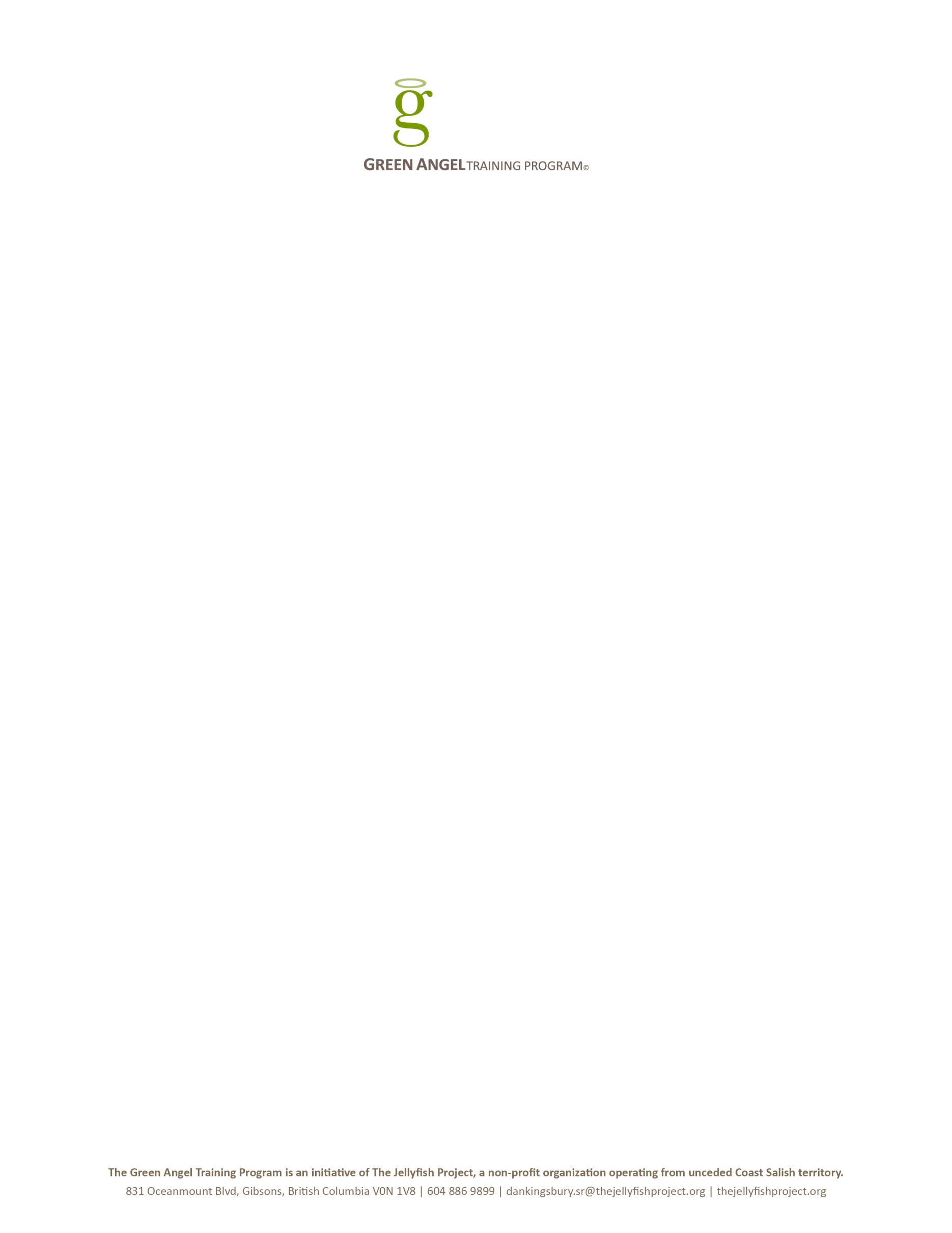  « L'Ange Vert » vous aide à éliminer les toxines de votre maisonJe viens de compléter le programme de formation pour devenir un Ange Vert, et je me considère maintenant comme un mentor dans le mouvement qui vise à créer un monde plus « vert ». Mon but est de vous aider à éliminer les toxines et les agents cancérogènes connus de votre maison, de votre école et de votre lieu de travail.  Ces ingrédients toxiques se trouvent souvent dans les produits de nettoyage et de soins personnels et dans les cosmétiques. Ma formation me permet de reconnaître les ingrédients nocifs dans ces produits que nous utilisons tous les jours. Ces produits chimiques sont particulièrement dangereux pour nos enfants, qui sont plus vulnérables parce que leurs organes et systèmes sont toujours en développement. En tant que mentor « vert », je propose une conversation d'une heure chez vous, ou à votre lieu de travail pour parler de votre environnement quotidien – là où vous habitez, travaillez, magasinez, allez à l'école ou vous détendez. Nous regarderons ce que vous mettez dans la bouche (comme les ingrédients toxiques qui se trouvent dans certains dentifrices; les pesticides et pathogènes sur les fruits et légumes non lavés). Nous parlerons aussi de l'air que vous respirez à l'intérieur (cet air est souvent pollué par des composés organiques volatils, la poussière de plomb et de silice, ou des particules qui proviennent des appareils qui brulent le bois). Nous chercherons ensemble des sources de chlorure de polyvinyle et de bisphénol A et regarderons comment réduire le risque pour vous, vos clients et vos enfants. Bien que nous ne puissions pas contrôler directement l'environnement en dehors de nos maisons et de nos bureaux, nous pouvons devenir des consommateurs informés qui choisissent des produits non toxiques et durables. Si vous désirez apprendre plus sur ce sujet important pour pouvoir faire des choix durables et bénéfiques pour la santé chez vous, au bureau ou à l'école, veuillez me contacter pour prendre un rendez-vous. J'ai hâte de vous rencontrer!VOTRE NOMVOTRE NUMÉRO DE TÉLÉPHONEVOTRE ADRESSE EMAIL